RDI-01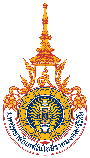 มหาวิทยาลัยเทคโนโลยราชมงคลศรีวิชัยหนังสือรับรองแสดงการใช้ประโยชน์ผลงานวิจัย/งานสร้างสรรค์ ของมหาวิทยาลัยเทคโนโลยีราชมงคลศรีวิชัยข้าพเจ้า (นาย/นาง/นางสาว) .................................................................. ตำแหน่ง ........................................................สังกัด...............................................................................................................มหาวิทยาลัยเทคโนโลยีราชมงคลศรีวิชัยได้นำผลงานเรื่อง.......................................................................................................................................................................................................................................................................................................................................................ประเภทผลงาน (ใส่ √ หน้าข้อที่เลือก)		ผลงานวิจัย	       สิ่งประดิษฐ์	      	      นวัตกรรม		งานสร้างสรรค์ไปใช้ประโยชน์ต่อ บุคคล/หน่วยงานองค์กร……………………………………………………………………………………………..…………การนำไปใช้ประโยชน์ (ใส่ √ หน้าข้อที่เลือก) : สามารถเลือกได้มากกว่า 1 ข้อ 		ด้านพาณิชย์		ด้านนโยบาย		ด้านสังคม ชุมชน และพื้นที่	 ผลจากการนำไปใช้  ก่อให้เกิดประโยชน์อย่างไร/เกิดการเปลี่ยนแปลงอย่างไร...........................................................................................................................................................................................................................................................................................................................................................................................................................................................................................................................................................................	ทั้งนี้ได้เริ่มนำไปใช้ประโยชน์ ตั้งแต่วันที่.........................เดือน......................................พ.ศ...............................								ลงชื่อ..........................................................							      	      (.........................................................)								                       นักวิจัย								    	  วันที่ ........./........./.........---------------------------------------------------------------------------------------------------------------------------------------------------------------ผู้นำไปใช้ประโยชน์/บุคคล/หน่วยงาน/องค์กรที่ได้นำผลงานไปใช้ข้าพเจ้า (นาย/นาง/นางสาว) .................................................................. ตำแหน่ง ........................................................หน่วยงาน.........................................................................................................................................................................สถานที่ตั้ง.........................................................................................................................................................................……………………………………………………………………………………………………………………………………………………………………..	ขอรับรองว่าได้นำผลงานวิจัยดังกล่าวไปใช้ประโยชน์ต่อ องค์กร/หน่วยงาน ตามที่นักวิจัยของมหาวิทยาลัยเทคโนโลยีราชมงคลศรีวิชัย ได้ให้ข้อมูลไว้จริงลงชื่อ..........................................................							      (.........................................................)							ตำแหน่ง.....................................................								    วันที่ ........./........./.........ส่วนนักวิจัยส่วนผู้นำไปใช้ประโยชน์ บุคคล/หน่วยงาน/องค์กร